О внесении изменений в состав антитеррористической комиссии Алексеевского муниципального района	В целях совершенствования деятельности антитеррористической комиссии Алексеевского муниципального района Республики Татарстан и в связи с кадровыми перестановкамипостановляю:	Приложение № 1 «Состав антитеррористической комиссии Алексеевского муниципального района» к постановлению Главы Алексеевского муниципального района от 16.10.2018 № 106 «Об антитеррористической комиссии Алексеевского муниципального района» изложить в новой редакции:    1. Демидов С.А. - Глава Алексеевского муниципального района, председатель комиссии    2.  Акимов О.А. - Начальник  отдела (сотрудник) Управления Федеральной службы безопасности Российской Федерации по Республике Татарстан, заместитель председателя комиссии (по согласованию)3.   Гайнуллин О.А. - Руководитель      Исполнительного      комитета      Алексеевского муниципального      района, заместитель председателя комиссии4.   Кулемин А.А. - Помощник  руководителя Исполнительного комитета Алексеевского муниципального района по мобилизационной работе, секретарь комиссииЧлены комиссии:	5. Белова Г.В. - Заместитель Главы Алексеевского муниципального района6. Харитонов А.С. - Руководитель аппарата Районного Совета Алексеевского муниципального района 7. Ахметзянов Р.Р. - Начальник   отдела внутренних    дел    Российской Федерации     по    Алексеевскому муниципальному    району (по согласованию)8. Симашева А.В. - Заместитель   руководителя   Исполнительного   комитета   Алексеевского муниципального района по социальным вопросам9. Гайсин М.Р. - Заместитель   руководителя   Исполнительного   комитета   Алексеевского муниципального района по инфраструктурному развитию10.   Гатин А.Х. - Начальник     отдела    (сотрудник) вневедомственной    охраны    войск    национальной    гвардии    Российской Федерации    по    Республике    Татарстан    по    Алексеевскому муниципальному    району (по согласованию)11. Мишечкин В.Г. - Начальник отдела (сотрудник) 104 ПСЧ 7 ПСО ФПС ГПС ГУ МЧС России по РТ(по согласованию)12. Карасев С.Н. - Руководитель (помощник руководителя) следственного отдела следственного управления Следственного комитета Российской Федерации по Республике Татарстан (по согласованию)13.   Хамзина Е.А. - Начальник  отдела (сотрудник) территориального   органа   Министерства   труда, занятости и социальной защиты Республики Татарстан по Алексеевскому муниципальному району (по согласованию)14. Мусин Г.К. - Начальник УСХ и П Министерства сельского хозяйства и продовольствия Республики Татарстан по Алексеевского муниципального района (по согласованию)15.  Вильданов И.Х. - Главный врач ГАУЗ «Алексеевская ЦРБ» (по согласованию)16. Сулейманов Р.Б. - Начальник МКУ «Отдел образования Алексеевского муниципального района»17.   Салюков Е.Г. - Начальник отдела по делам молодежи  спорту и туризма муниципального района.2. Опубликовать настоящее постановление на сайте Алексеевского муниципального района и официальном портале правовой информации Республики Татарстан.3. Контроль за исполнением настоящего постановления оставляю за собой.Глава                                                                                           С.А. Демидов ГЛАВААЛЕКСЕЕВСКОГОМУНИЦИПАЛЬНОГО РАЙОНАРЕСПУБЛИКИ ТАТАРСТАН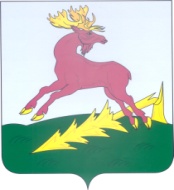       ТАТАРСТАН РЕСПУБЛИКАСЫАЛЕКСЕЕВСКМУНИЦИПАЛЬ РАЙОНЫБАШЛЫГЫПОСТАНОВЛЕНИЕ13.11.2020п.г.т. АлексеевскоеКАРАР                                № 87